ОСНОВНО УЧИЛИЩЕ „ХРИСТО БОТЕВ” С.КАМБУРОВО, ОБЩ.ОМУРТАГ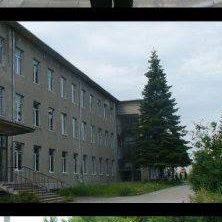 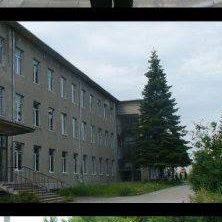 ул. «Палатица» №3,тел. 0877611905,e-mail:info-2520105@edu.mon.bgУТВЪРДИЛ:………………………ЗДРАВКА ДИНЧЕВАДИРЕКТОР НА ОУ“ХРИСТО БОТЕВ“С.КАМБУРОВОИНФОРМАЦИЯ ЗА ОРГАНИЗАЦИЯ НА УЧЕБНИЯ ДЕНза учебната 2023/2024година, I срок1.ПРЕДИ ОБЯД2.СЛЕД  ОБЯДПонеделник, ПетъкВторник, Сряда, ЧетвъртъкСряда Понеделник, Вторник, Четвъртък, Петък     I   ГЦОУД (1 и 2 клас-35 минути) ; II   ГЦОУД (3 и 4 клас-40 минути )    ;      III ГЦОУД ( V и VI клас-40 минути ) ; IV ГЦОУД (VI и VII клас-40 минути )    Съгласувано с РЗИ-Търговище:……………………….ЧАСI-II класМЕЖДУЧАСИЕIII-VII класМЕЖДУЧАСИЕ1.8,00ч.-8,35ч.25 минути8,00ч.-8,40ч.20 минути2.9,00ч.-9,35ч.15 минути9,00ч.-9,40ч.10 минути3.9,50ч.-10,25ч.15 минути9,50ч.-10,30ч.10 минути4.10,40ч.-11,15ч.15 минути10,40ч.-11,20ч.10 минути5.11,30ч.-12,05ч.15 минути11,30ч.-12,10ч.10 минути6.12,20ч.-13,00ч10 минути7.13,10ч.-13,50чЧАСIII ГЦОУД (5 и 6 клас) МЕЖДУЧАСИЕ1.Организиран отдих и физическа активност    13,50ч.-14,30ч.                                           2.Самоподготовка                                                 14,30ч.-15,10ч.10 минути3.Занимания по интереси                                     15,20ч.-16,00ч.4.Самоподготовка                                                 16,00ч.-16,40ч.10 минути5.Занимания по интереси                                     16,50ч.-17,30ч.6.Организиран  отдих и физическа активност    17,30ч.-18,10ч.ЧАСIII ГЦОУД (5 и 6 клас) МЕЖДУЧАСИЕ1.Организиран отдих и физическа активност    13,20ч.-14,00ч.                                           10 минути2.Самоподготовка                                                 14,10ч.-14,50ч.10 минути3.Занимания по интереси                                     15,00ч.-15,40ч.20 минути4.Самоподготовка                                                 16,00ч.-16,40ч.10 минути5.Занимания по интереси                                     16,50ч.-17,30ч.6.Организиран  отдих и физическа активност    17,30ч.-18,10ч.ЧАСIV ГЦОУД (6 и 7 клас) МЕЖДУЧАСИЕ1.Организиран отдих и физическа активност    13,20ч.-14,00ч.                                           10 минути2.Самоподготовка                                                 14,10ч.-14,50ч.10 минути3.Занимания по интереси                                     15,00ч.-15,40ч.20 минути4.Самоподготовка                                                 16,00ч.-16,40ч.10 минути5.Занимания по интереси                                     16,50ч.-17,30ч.6.Организиран  отдих и физическа активност    17,30ч.-18,10ч.ЧАСIV ГЦОУД (6 и 7 клас)МЕЖДУЧАСИЕ1.Организиран отдих и физическа активност    13,50ч.-14,30ч.                                           2.Самоподготовка                                                 14,30ч.-15,10ч.10 минути3.Занимания по интереси                                     15,20ч.-16,00ч.4.Самоподготовка                                                 16,00ч.-16,40ч.10 минути5.Занимания по интереси                                     16,50ч.-17,30ч.6.Организиран  отдих и физическа активност    17,30ч.-18,10ч.ЧАСI ГЦОУДПонеделникМЕЖДУЧАСИЕI ГЦОУДВторник и СрядаМЕЖДУЧАСИЕI ГЦОУДЧетвъртък и ПетъкМЕЖДУЧАСИЕ1.Организиран отдих и физическа активност13,10ч.-13,45ч.Организиран отдих и физическа активност12,20ч.-12,55ч.15 минутиОрганизиран отдих и физическа активност11,30ч.-12,05ч.20 минути2.Самоподготовка13,45ч.-14,20ч.10 минутиСамоподготовка13,10ч.-13,45ч.15минутиСамоподготовка12,25ч.-13,00ч.20 минути3.Занимания по интереси14,30ч.-15,05ч.10 минутиЗанимания по интереси14,00ч.-14,35ч.20 минутиЗанимания по интереси13,20ч.-13,55ч.20 минути4.Самоподготовка15,15ч.-15,50ч.10минутиСамоподготовка14,55ч.-15,30ч.15 минутиСамоподготовка14,15ч.-14,50ч.30 минути5.Занимания по интереси16,00ч.-16,35ч.Занимания по интереси15,45ч.-16,20ч.15 минутиЗанимания по интереси15,20ч.-15,55ч.20 минути6.Организиран отдих и физическа активност16,35ч.-17,10ч.Организиран отдих и физическа активност16,35ч.-17,10ч.Организиран отдих и физическа активност16,15ч.-16,50ч.ЧАСII ГЦОУДПонеделник,ВторникМЕЖДУЧАСИЕII ГЦОУДСрядаМЕЖДУЧАСИЕII ГЦОУДЧетвъртък,ПетъкМЕЖДУЧАСИЕ1.Организиран отдих и физическа активност13,10ч.-13,50ч.                                           Организиран отдих и физическа активност12,20ч.-13,00ч.10 минутиОрганизиран отдих и физическа активност12,20ч.-13,00ч.10 минути2.Самоподготовка                                                 13,50ч.-14,30ч.10 минутиСамоподготовка13,10ч.-13,50ч.10минутиСамоподготовка13,10ч.-13,50ч.10минути3.Занимания по интереси                                     14,40ч.-15,20ч.Занимания по интереси14,00ч.-14,40 ч.20 минутиЗанимания по интереси14,00ч.-14,40 ч.20 минути4.Самоподготовка                                                 15,20ч.-16,00ч.10 минутиСамоподготовка15,00ч.-15,40ч.20 минутиСамоподготовка15,00ч.-15,40ч.20 минути5.Занимания по интереси                                     16,10ч.-16,50ч.Занимания по интереси16,00ч.-16,40ч.10 минутиЗанимания по интереси16,00ч.-16,40ч.10 минути6.Организиран отдих и физическа активност16,50ч.-17,30ч.Организиран отдих и физическа активност16,50ч.-17,30ч.Организиран отдих и физическа активност16,50ч.-17,30ч.